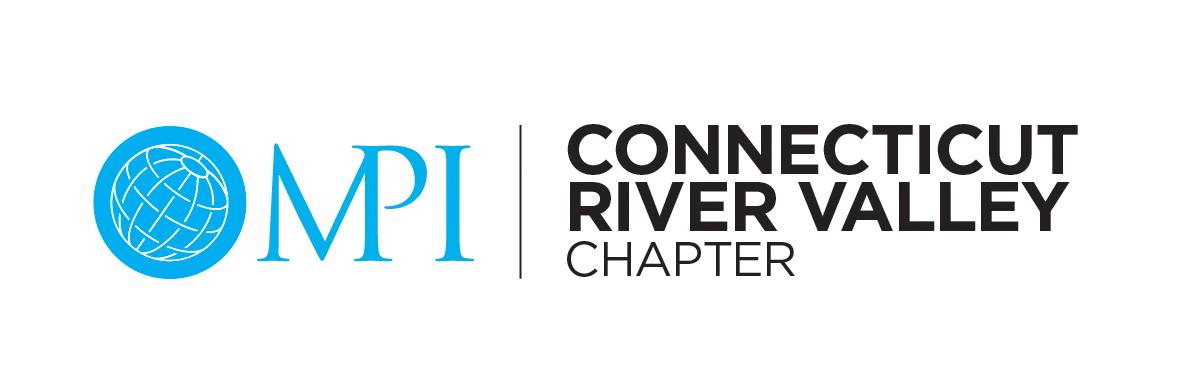 Certified Meeting Professional (CMP) Study Group - Candidate Interest FormStudy Group Course Date:  Spring 2019Thank you for your interest in one or more parts of the CMP Study Group offered through MPI CRV! The course consists of a one-day introductory session (Part I), an 11-week Study Group (Part II), and a one-day deep dive session into Domains G, H, and I (Part III). We need a minimum of 3 participants in each part of the course to run the Study Group. Pricing is available on the MPI CRV website. Full details on the CMP application process, deadlines and fees are available on the Events Industry Council’s web site http://www.eventscouncil.org/.  The class provides maximum benefit to both planner and supplier members who have been in the meeting industry long enough to meet the application requirements for work experience. You may participate in the course if you are shy of the required continuing education requirements as the course can be used toward continuing education clock hours on your application after the class is completed.  Participants are encouraged to take the exam as close as possible to the completion of the study group course.  To determine if we have enough participants, please complete the information below and submit to Lauren Schaller, CMP at laurencdouglas@yahoo.com by Friday, November 30, 2018.  Contact Lauren via e-mail with any questions.Participant Contact Information:  Name: 
Title:
Company:	Company Address: Phone:
Email Address:

What is your current CMP application status with the Convention Industry Council?___ I have not yet completed the CMP application___ I have completed the CMP application and submitted it to the Convention Industry Council___ My CMP application has been submitted and approved by the Convention Industry Council 
My goal is to take the CMP computerized test during the following exam window:___ May 2019___ August 2019 or laterAt this time, I am interested in the following parts of the MPI CRV CMP Study Group course (select all that apply):___ Part I___ Part II               ___ Part IIIAre you a current MPI CRV Member?   (If not, visit www.mpicrv.org.  Fees vary by industry role as Planner, Supplier or Faculty. Membership required for reduced study group fee.  For full details, visit: http://www.mpiweb.org/Membership/join-mpi). ___ Yes		___ No 
WHEN  - Ideally, we will meet once a week January-April on a consistent day/time. We will do our best not to hold study group sessions on the weeks we already have MPI Educational Events planned. We also try to avoid holidays. Please see our website for the most up-to-date information regarding dates and times for each part of the course.
WHERE - Participants often come from various towns in Connecticut and Western MA.   Knowing where CMP candidates travel from helps the MPI CRV Chapter determine the best site.  Locations along the I-91 corridor have provided the most favorable access.  The study group site is determined by:where attendees are located (work and home).  
Please be sure WORK address is completed above.  
Your HOME town is: ____________________________________  
 facility availability.  Please feel free to contact Lauren Schaller, CMP with any questions. The MPI Connecticut River Valley Chapter wishes you the best of success in obtaining the CMP designation and advancing your professional development!Lauren Schaller, CMP University Events and Conference Services
University of Connecticut438 Whitney Road Ext. U-1185Storrs, CT 06269-1185T: (860) 486-4174M: (860) 377-6014laurencdouglas@yahoo.com